Langar cum Barnstone Parish Council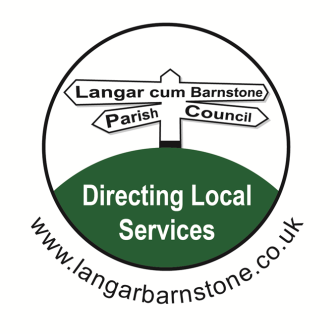 Parish Clerk:Mrs Sharon Ellis22 Brownes RoadBinghamNottinghamNG13 8EFTel:  07984 075016Email: langarbarnstoneclerk@gmail.comWebsite: www.langarbarnstone.co.ukThursday 18th February 2021Dear Councillor, You are hereby summoned to attend the VH Development Committee to be held Tuesday 23rd February 7.30pm by video conference using the following link. https://us02web.zoom.us/j/81172928563?pwd=ZGtXejVFbzY5NFluZmcvNk5mZlRYUT09Meeting ID: 811 7292 8563Passcode: 183363Sharon Ellis   Parish Clerk     Dated:  Thursday 18th February 2021A G E N D A1	Apologies for absence.2.           Approval of minutes of meeting on Tuesday 27th October 20203            Public Open Session 4.	Next steps regarding funding update, received from RCAN on 14-01-215.           Date of next meeting: tbc